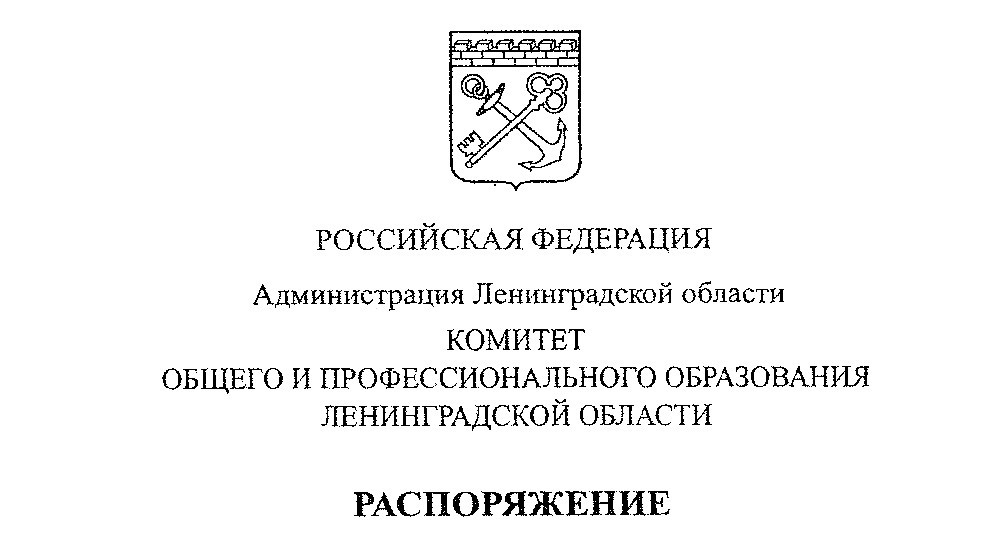 ПРИКАЗот «___» __________ 202__ года № ____Об утверждении общих рекомендаций по формированию перечня показателей эффективности и результативности работников государственных учреждений Ленинградской области, подведомственных комитету общего и профессионального образования Ленинградской областиВ соответствии с областным законом от 20 декабря 2019 года № 103-оз «Об оплате труда работников государственных учреждений Ленинградской области», во исполнение постановления Правительства Ленинградской области от 30 апреля 2020 года № 262 «Об утверждении Положения о системах оплаты труда в государственных учреждениях Ленинградской области по видам экономической деятельности и признании утратившими силу полностью или частично отдельных постановлений Правительства Ленинградской области» приказываю:1. Утвердить Общие рекомендации по формированию перечня показателей эффективности и результативности работников государственных учреждений Ленинградской области, подведомственных комитету общего и профессионального образования Ленинградской области (далее – Общие рекомендации), согласно приложению к настоящему приказу.2. Руководителям государственных учреждений Ленинградской области, подведомственных комитету общего и профессионального образования Ленинградской области, утвердить перечни показателей эффективности и результативности работников учреждений с учетом Общих рекомендаций, утвержденных настоящим приказом.3. Контроль за исполнением настоящего приказа оставляю за собой.Председатель комитета	В.И. РеброваУтвержденыприказом комитета общего и профессиональногообразования Ленинградской областиот «___» _________ 2022 года № _____(приложение)Общие рекомендациипо формированию перечня показателей эффективности и результативности работников государственных учреждений Ленинградской области, подведомственных комитету общего и профессионального образования Ленинградской области1. Общие рекомендации по формированию перечня показателей эффективности и результативности работников государственных учреждений Ленинградской области, подведомственных комитету общего и профессионального образования Ленинградской области, разработаны в соответствии с пунктами 4.7, 4.8 Положения о системах оплаты труда в государственных учреждениях Ленинградской области по видам экономической деятельности и признании утратившими силу полностью или частично отдельных постановлений Правительства Ленинградской области, утвержденного постановлением Правительства Ленинградской области от 30 апреля 2020 года № 262 (далее - Положение).2. В отношении работников государственных учреждений Ленинградской области, подведомственных комитету общего и профессионального образования Ленинградской области (далее – Учреждение) локальным нормативным правовым актом Учреждения утверждается перечень показателей эффективности и результативности работников Учреждения (далее - Перечень КПЭ).3. Показатели эффективности и результативности деятельности в отношении работников разных структурных подразделений Учреждения должны отражать специфику структурного подразделения, а также степень участия конкретного работника в достижении показателей эффективности и результативности деятельности Учреждения, установленных нормативным правовым актом комитета общего и профессионального образования Ленинградской области.4. В отношении каждого работника Учреждения устанавливается не более 10 показателей эффективности и результативности.5. Показатели эффективности и результативности, включенные в Перечень КПЭ и применяемые для определения размера премиальных выплат по итогам работы, должны соответствовать требованиям, указанным в пункте 4.8 Положения.